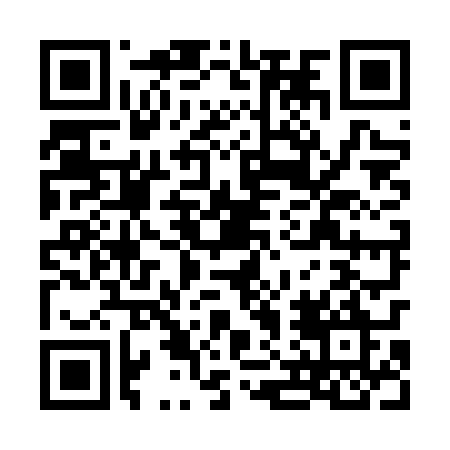 Ramadan times for Biernatowo, PolandMon 11 Mar 2024 - Wed 10 Apr 2024High Latitude Method: Angle Based RulePrayer Calculation Method: Muslim World LeagueAsar Calculation Method: HanafiPrayer times provided by https://www.salahtimes.comDateDayFajrSuhurSunriseDhuhrAsrIftarMaghribIsha11Mon4:224:226:1812:053:555:535:537:4112Tue4:204:206:1612:043:575:545:547:4313Wed4:174:176:1312:043:585:565:567:4514Thu4:154:156:1112:044:005:585:587:4715Fri4:124:126:0812:044:016:006:007:4916Sat4:094:096:0612:034:036:026:027:5117Sun4:074:076:0412:034:046:036:037:5318Mon4:044:046:0112:034:066:056:057:5519Tue4:014:015:5912:024:076:076:077:5720Wed3:593:595:5712:024:096:096:098:0021Thu3:563:565:5412:024:106:116:118:0222Fri3:533:535:5212:024:116:126:128:0423Sat3:503:505:4912:014:136:146:148:0624Sun3:483:485:4712:014:146:166:168:0825Mon3:453:455:4512:014:166:186:188:1026Tue3:423:425:4212:004:176:206:208:1327Wed3:393:395:4012:004:186:216:218:1528Thu3:363:365:3712:004:206:236:238:1729Fri3:333:335:3511:594:216:256:258:1930Sat3:303:305:3311:594:226:276:278:2231Sun4:274:276:3012:595:247:287:289:241Mon4:244:246:2812:595:257:307:309:262Tue4:214:216:2612:585:267:327:329:293Wed4:184:186:2312:585:287:347:349:314Thu4:154:156:2112:585:297:367:369:335Fri4:124:126:1812:575:307:377:379:366Sat4:094:096:1612:575:317:397:399:387Sun4:064:066:1412:575:337:417:419:418Mon4:034:036:1112:575:347:437:439:439Tue3:593:596:0912:565:357:457:459:4610Wed3:563:566:0712:565:367:467:469:49